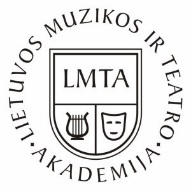 LIETUVOS MUZIKOS IR TEATRO AKADEMIJAIV Nacionalinis studentų ir moksleivių pianistų koncertmeisterių konkursasSTUDENTO PARAIŠKA-ANKETAParaiškos priimamos iki balandžio 1 d.el. paštu irena.armoniene@lmta.ltProgramaDalyvio vardas, pavardėEl. paštas, tel. numerisAukštoji mokyklaStudijų pakopa, kursasDėstytojo vardas, pavardė, pedagoginis vardas, el. paštas, tel. numerisSolisto (-ų) vardas, pavardė, instrumentasEil.nr.Kompozitoriaus vardas, pavardė originalo kalba, gyvenimo metaiTikslus kūrinio pavadinimas originalo kalba, opusas, numeris, tonacija, dalis (-ys), jų pavadinimaiBendra programos trukmė: